Наша «Золотая осень»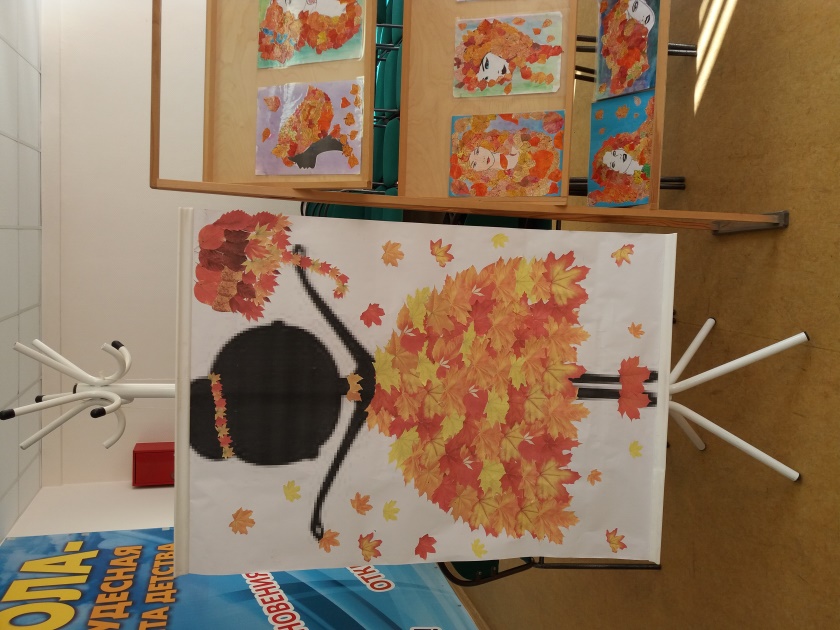 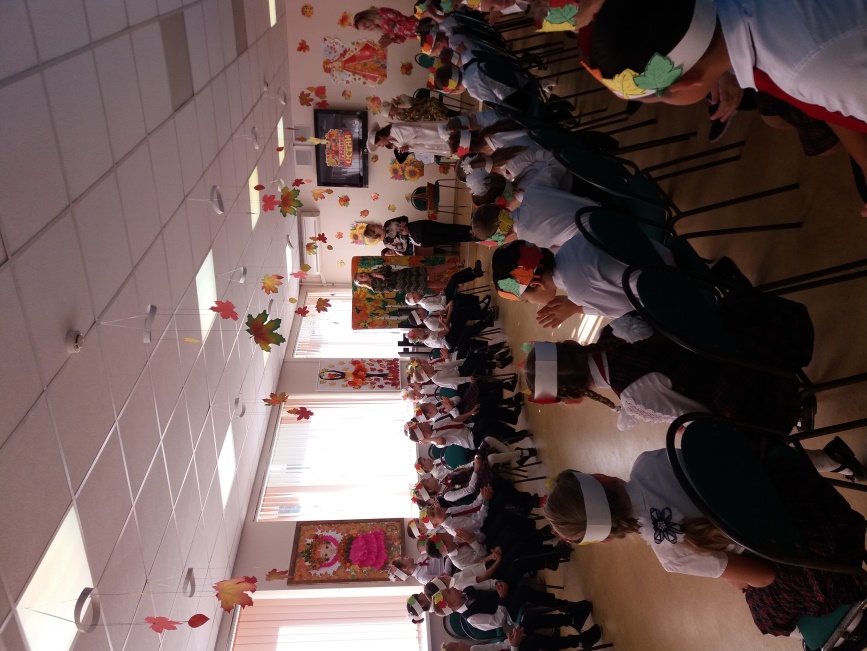 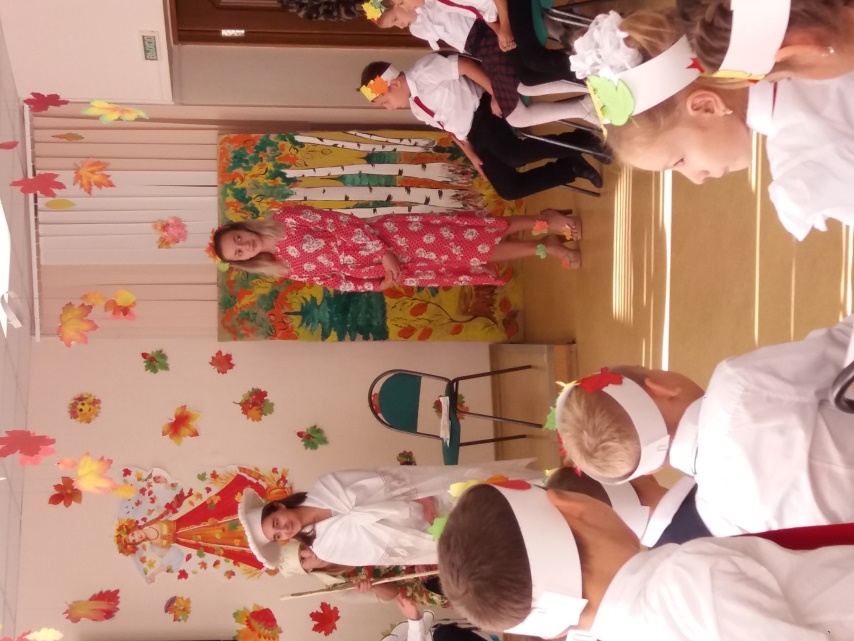 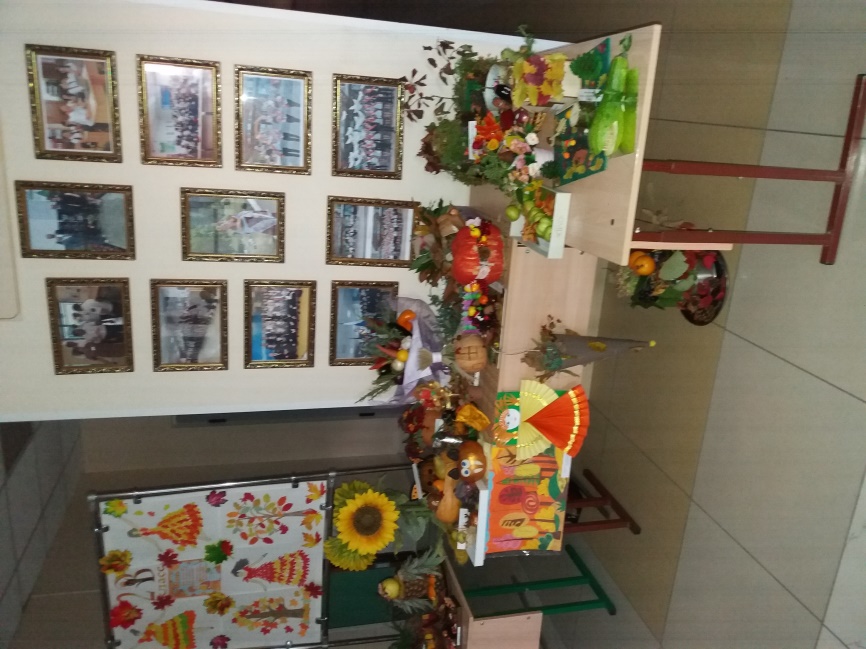 